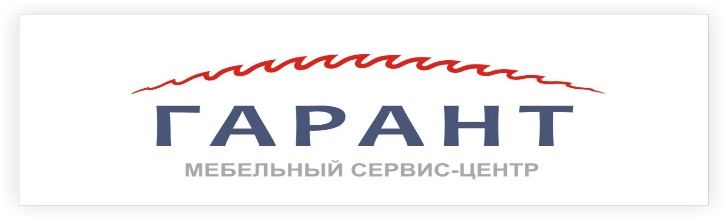 350032, Россия, г. Краснодар, пос. Индустриальный, пер.Дорожный,7.www.garant23.ru; тел:  8-988- 672-98-27е-mail: garant_mebel_krasnodar@mail.ruБланк заказа расчета кухонных модулей по чертежам заказчикаДата заказа расчета ____/___________201__г.Ф.И.О Заказчика_____________________________________________________________№ или название изделия____________________________________________________Примерная схема заполнения сводной таблицыКромки используемые в заказеПВХ 0,4мм.ПВХ 1 мм.ПВХ 1,3 мм.ПВХ 2 мм.Лицевые и видимые торцы деталейВнутренние полкиНевидимые или задние торцы деталейСтыковые торцы деталейФасадные детали из ЛДСПДанные необходимые для расчетаДанныеДанныеДанныеГабаритные размеры помещенияСхема расстановки модулейС указанием видимых боковых модулейСхема коммуникаций в помещенииМатериал корпусаФасады (материал, толщина, размерная линейка, направление текстуры, прочееВерхние модулиФасады (материал, толщина, размерная линейка, направление текстуры, прочееНижние модулиРазмеры столешниц (толщина) и стеновых панелей (высота)ФУРНИТУРАФУРНИТУРАФУРНИТУРАПрисадка Модель фурнитуры ящиковМодели фурнитуры подъемных механизмовМодели встраиваемой техникиПетлиМодели навесок верхних кухонных модулейПрочая фурнитураКонструкция нижних модулейБоковые панели на дно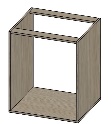 Дно между боковыми панелями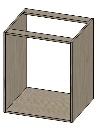 Задняя стенка  (ПАЗ) X до паза + Yпаз Z глубина пазаX______+Y______ Z_____X______+Y______ Z_____Крепежная фурнитураИ присадка Евровинт (______)Евровинт + Шкант (______)На видимых Стяжка (______)На видимых Стяжка + Шкант (______)Полки на полкодержателях (______)Кол-во шт. с шагом (_____) над  (_____) под (_____) полкой Евровинт (______)Евровинт + Шкант (______)На видимых Стяжка (______)На видимых Стяжка + Шкант (______)Полки на полкодержателях (______)Кол-во шт. с шагом (_____) над  (_____) под (_____) полкойРазмерыВысота и глубина основных модулейВ________Г________Высота и глубина основных модулейВ________Г________Конструкция верхних модулей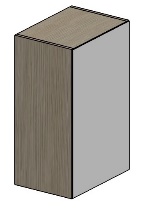 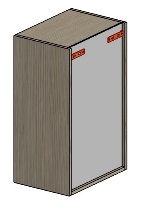 Задняя стенка  (ПАЗ) X до паза + Yпаз Z глубина пазаЗАДНЯЯ СТЕНКА БЕЗ ПАЗА (НАБИВНАЯ)X______+Y______ Z_____Верхний горизонт до паза (_____)Верхний горизонт с пазом (_____)Евровинт (______)Евровинт + Шкант (______)На видимых Стяжка (______)На видимых Стяжка + Шкант (______)Полки на полкодержателях (______)Кол-во шт. с шагом (_____) над  (_____) под (_____) полкойЕвровинт (______)Евровинт + Шкант (______)На видимых Стяжка (______)На видимых Стяжка + Шкант (______)Полки на полкодержателях (______)Кол-во шт. с шагом (_____) над  (_____) под (_____) полкойРазмерыВысота и глубина основных модулейВ________Г________Высота и глубина основных модулейВ________Г________Модуль (В – верхний) , (Н – нижний)1 ( В)2 (В )3 (Н)4 (Н)5 (Н)Ширина400450400500Высота720600720720Глубина315315510560ПАЗ (Для задней стенки)ДАДАНЕТДАКоличество полок (С -съемных) (Ж – жестких)2 СНЕТ1 Ж1 СКрепеж (Евровинт)ДАКрепеж (Евровинт+Шкант)ДАКрепеж (Стяжка)Крепеж (Стяжка+Шкант)ДАДАПрочая присадка под фурнитуру указанную в бланкеДАДАНЕТДА